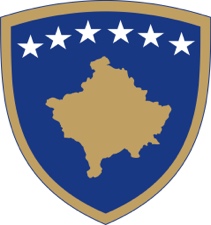 Republika e KosovësRepublika Kosova - Republic of KosovoQeveria - Vlada - GovernmentMINISTRIA E DREJTËSISËMINISTARSTVO PRAVDE - MINISTRY OF JUSTICEDOKUMENT KONSULTIMI PËR PROJEKTLIGJIN PËR NDRYSHIMIN DHE PLOTËSIMIN ELIGJIT NR. 06/L-056 PËR KËSHILLIN PROKURORIAL TË KOSOVËS27 janar 2022Përmbledhje e shkurtër rreth Projektligjit për ndryshimin dhe plotësimin eLigjit nr. 06/l-056 për Këshillin Prokurorial të KosovësProblemet kryesore të cilat i adreson ProjektligjiProjektligji për ndryshimin dhe plotësimin e Ligjit nr. 06/l-056 për Këshillin Prokurorial të Kosovës paraqet një ndër prioritetet e Ministrisë së Drejtësisë me qëllim të ngritjes së efikasitetit dhe llogaridhënies të sistemit prokurorial në Republikën e Kosovës. Qëllimi i këtij Projektligji është ndryshimi dhe plotësimi i Ligjit Nr. 06/L-056 për Këshillin Prokurorial të Kosovës (në tekstin e mëtejmë Ligji Bazik), përmes ndryshimit të përbërjes së Këshillit, kritereve dhe procedurës për zgjedhjen e anëtarëve të tij, dhe përcaktimit të dispozitave për vendimmarrjen e Këshillit dhe parandalimin e konfliktit të interesit, në mënyrë që të garantohet një sistem prokurorial efikas, llogaridhënës dhe i pavarur.   Ky Projektligj adreson çështjet strukturale dhe organizative të Këshillit Prokurorial të Kosovës (në tekstin e mëtejmë: Këshilli) përmes reduktimit të numrit të përgjithshëm të anëtarëve të Këshillit dhe arritjes së përfaqësimit të balancuar në Këshill në mes të anëtarëve prokurorë dhe jo prokurorë.  Rrjedhimisht, edhe çështjet e kuroumit dhe vendimmarrjes në Këshill janë adresuar në këtë Projektligj. Projektligji po ashtu ka për synim përforcimin e kritereve për t’u bërë anëtarë i Këshillit me qëllim të evitimit të rrezikut të politizimit të Këshillit si dhe sanksionimin e kritereve të reja profesionale.Përmes këtij Projektligji ndryshohet mënyra e përzgjedhjes së anëtarëve prokurorë dhe jo prokurorë në Këshill. Po ashtu, Projektligji parasheh mundësisë e monitorimit të procesit të përzgjedhjes së anëtarëve të Këshillit nga palët e interesuara, pa u kufizuar në organizatat e shoqërisë civile, mediat dhe personat fizik.Një çështje tjetër e cila është subjekt i trajtimit të këtij Projektligji është mandati i anëtarëve aktual të Këshillit. Lidhur me këtë, anëtarët aktual të Këshillit të zgjedhur nga Prokuroria e Apelit dhe Prokuroria Speciale, ushtrojnë detyrën e tyre deri në përfundim të mandatit për të cilin fillimisht janë zgjedhur. Ndërsa, përfaqësuesi nga njëra prej Prokurorive themelore do të caktohet përmes shortit. Anëtarët jo prokurorë të Këshillit, që ushtrojnë këtë funksion në kohën e hyrjes në fuqi të këtij Projektligji të propozuar, qëndrojnë në këtë detyrë deri në emërimin e të gjithë anëtarëve jo prokurorë të Këshillit nga Kuvendi, sipas dispozitave të këtij projektligji.Projektligji adreson edhe çështjet që kanë të bëjnë me detyrat dhe përgjegjësitë e Këshillit, pagën e Kryesuesit të Këshillit dhe anëtarëve të saj si themelimin e Komisionit për etikë në kuadër të Këshillit.Po ashtu, është inkorporuar një dispozitë e cila shërben për evitimin e konfliktit të interesit, përmes së cilës anëtarët e Këshillit nuk mund të emërohen në pozitat e caktuara në sistemin prokurorial, të cilat janë krijuar si rezultat i vendimeve në të cilat ata kanë marrë pjesë si anëtar të Këshilli deri në dy vite pas përfundimit të mandatit të tyre në Këshill.Çështjet e ngritura më sipër vijnë si rezultat i të gjeturave nga Strategjia për Sundimin e Ligjit, përmes së cilës janë identifikuar disa probleme kyçe në sistemin prokurorial të Kosovës, e të cilat mund të tejkalohen përmes dispozitave të Projektligjit të propozuar.  Dokumentet  zyrtare që autorizojnë përgatitjen e ProjektligjitMinistria e Drejtësisë në kuadër të Planit Vjetor të Punës së Qeverisë për vitin 2021 respektivisht në kuadër të Planit Legjislativ të MD-së për vitin 2021, ka paraparë hartimin e  Projektligjit për ndryshimin dhe plotësimin e Ligjit nr. 06/l-056 për Këshillin Prokurorial të Kosovës, i cili paraqet një ndër prioritetet e përcaktuara me qëllim te të ngritjes së efikasitetit, llogaridhënies dhe avancimit të përgjithshëm të sistemit prokurorial të Kosovës. Nga aspekti procedural Projektligji është hartuar në bazë të Udhëzimit Administraiv për Standardet e Hartimit të Akteve Normative Nr.03/2013 i miratuar me vendimin e Qeverisë nr. 03/130 të datës 16.05.2013.Objektivat që synohet të arrihen me këtë ProjektligjRistrukturimi dhe përfaqësimi i balancuar në Këshillin Prokurorial të Kosovës; Përforcimi i kritereve për t’u zgjedhur anëtar i Këshillit;Përforcimi i garancive procedurale për përzgjedhjen e anëtarëve prokurorë dhe jo prokurorë të Këshillit;Ngritja e efikasitetit dhe llogaridhënies të sistemit prokurorial.Qëllimi i konsultimitPërmes procesit të konsultimeve me publikun synohet transparenca dhe ofrohet mundësia e pjesëmarrjes së publikut dhe palëve të interesuara në procesin e hartimit të këtij Projektligji duke ofruar komentet apo sugjerimet përkatëse.  Në fazat me të hershme të hartimit të Projektligjit janë përfshirë palët e interesit të cilat kanë interes ose ndikim në hartimin e politikave dhe legjislacionit lidhur me sistemin prokurorial. Këtu përfshihen përfaqësues nga Këshilli Prokurorial i Kosovës, përfaqësues nga misionet diplomatike dhe të organizatave ndërkombëtare në Kosovë, përfaqësues nga organizatat e shoqërisë civile, ekspertë etj.Faza e konsultimit më publikun bëhet përmes metodave të ndryshme, përfshirë Platformën Elektronike për konsultimet publike dhe takime direkte më palë të interesit, do të përfshijë të gjitha institucionet, organizatat e shoqërisë civile dhe të gjitha kategoritë e shoqërisë të cilët mund të japin kontributin e tyre për shqyrtimin dhe avancimin e legjislacionit lidhur me sistemin prokurorial të Kosovës.Temat e konsultimit dhe shqyrtimi i opsioneveKomentet dhe rekomandimet për këtë Projektligj mund të jepen për secilën çështje të përfshirë në këtë Projektligj përmes Platformës Elektronike për konsultimet publike në pjesën ku ofrohen komentet e përgjithshme dhe specifike.  Komentet dhe kontributet mund të paraqiten më poshtë në përmbledhjen e opsioneve të shqyrtuara të cilat mund të orientojnë palët e interesit dhe kanë për qëllim të lehtësojnë procesin e konsultimit dhe identifikimin e çështjeve më kryesore për t’u komentuar.  Hapat që pasojnë procesin e konsultimitPas finalizimit të procesit të konsultimit publik të këtij projektligji, komentet apo sugjerimet e pranuara do të shqyrtohen me grupin punues. Si rezultat i punës së shqyrtimit të komenteve kontributeve dhe rekomandimeve të konsultimit do të hartohet versioni i plotësuar i  Projektligjit për ndryshimin dhe plotësimin e Ligjit nr. 06/l-056 për Këshillin Prokurorial të Kosovës. Ministria e Drejtësisë do të hartojë Raportin e konsultimit, i cili do të përfshijë informatat për procesin e konsultimit, palët e konsultuara, metodat e përdorura gjatë konsultimit, pjesëmarrjen e publikut në proces të konsultimit dhe komentet e rekomandimet e  pranuara. Raporti do të përfshijë informatë për secilin propozim apo sugjerim që është pranuar si dhe arsyetimin dhe sqarimin për komentet që nuk janë pranuar. Raporti do të jetë i qasshëm për publikun brenda një kohe sa më të shkurtër pas përfundimit të procesit të konsultimit dhe finalizimit të këtij Projektligji.Ku dhe si duhet t’i dërgoni kontributet tuaja me shkrimAfati përfundimtar i dorëzimit të kontributit me shkrim në kuadër të procesit të konsultimit për Projektligjin për ndryshimin dhe plotësimin e Ligjit nr. 06/l-056 për Këshillin Prokurorial të Kosovës bëhet përmes platformës elektronike të konsultimeve publike ose në e-mail adresën: vlora.i.maxhuni@rks-gov.net jo më larg se deri me datën 03.02.2022,  ora 16:00.TEMAT E KONSULTIMIT Seksioni I: Të gjitha institucionet & shoqëria civile & publikuTEMAT E KONSULTIMIT Seksioni I: Të gjitha institucionet & shoqëria civile & publikuTEMAT E KONSULTIMIT Seksioni I: Të gjitha institucionet & shoqëria civile & publikuTEMAT E KONSULTIMIT Seksioni I: Të gjitha institucionet & shoqëria civile & publikuTEMAT E KONSULTIMIT Seksioni I: Të gjitha institucionet & shoqëria civile & publikuTEMAT E KONSULTIMIT Seksioni I: Të gjitha institucionet & shoqëria civile & publikuTEMAT E KONSULTIMIT Seksioni I: Të gjitha institucionet & shoqëria civile & publikuTemat e konsultimitTemat e konsultimitTemat e konsultimitOpsioniOpsioniOpsioniJu lutem komentoni mbi opcionin e dhënë dhe rekomandoni opcion tjetër në qoftë se e shihni të duhur. Ku i shihni përfitimet dhe të metat e opcionit të dhënë?Tema 1: Përbërja e Këshillit Prokurorial të KosovësTema 1: Përbërja e Këshillit Prokurorial të KosovësTema 1: Përbërja e Këshillit Prokurorial të KosovësKëshilli përbëhet nga shtatë (7) anëtarë si në vijim: Katër (4) anëtarë prokurorë, të zgjedhur nga sistemi prokurorial, si në vijim:1.1. Një (1) prokuror i zgjedhur nga Zyra e Kryeprokurorit të Shtetit;            1.2. Një (1) prokuror i zgjedhur nga Prokuroria e Apelit;1.3.  Një (1) prokuror i zgjedhur nga Prokuroria Speciale, dhe1.4. Një (1) prokuror i zgjedhur nga radhët e prokurorive themelore, dhe2. Tre (3) anëtarë jo prokurorë të zgjedhur nga Kuvendi.Këshilli përbëhet nga shtatë (7) anëtarë si në vijim: Katër (4) anëtarë prokurorë, të zgjedhur nga sistemi prokurorial, si në vijim:1.1. Një (1) prokuror i zgjedhur nga Zyra e Kryeprokurorit të Shtetit;            1.2. Një (1) prokuror i zgjedhur nga Prokuroria e Apelit;1.3.  Një (1) prokuror i zgjedhur nga Prokuroria Speciale, dhe1.4. Një (1) prokuror i zgjedhur nga radhët e prokurorive themelore, dhe2. Tre (3) anëtarë jo prokurorë të zgjedhur nga Kuvendi.Këshilli përbëhet nga shtatë (7) anëtarë si në vijim: Katër (4) anëtarë prokurorë, të zgjedhur nga sistemi prokurorial, si në vijim:1.1. Një (1) prokuror i zgjedhur nga Zyra e Kryeprokurorit të Shtetit;            1.2. Një (1) prokuror i zgjedhur nga Prokuroria e Apelit;1.3.  Një (1) prokuror i zgjedhur nga Prokuroria Speciale, dhe1.4. Një (1) prokuror i zgjedhur nga radhët e prokurorive themelore, dhe2. Tre (3) anëtarë jo prokurorë të zgjedhur nga Kuvendi.Tema 2: Kushtet për emërim si anëtar i Këshillit Prokurorial të KosovësTema 2: Kushtet për emërim si anëtar i Këshillit Prokurorial të KosovësTema 2: Kushtet për emërim si anëtar i Këshillit Prokurorial të Kosovës1.Kandidati për emërim anëtar prokuror në Këshill, duhet të plotësojë kushtet si në vijim:1.1. Të jetë prokuror me mandat të përhershëm;1.2. Të ketë vlerësim të dalluar apo të mirë të performancës në tre (3) vitet e fundit;1.3. Të ketë integritet të lartë dhe dëshmojë vizion dhe aftësi menaxheriale;1.4. Të mos ketë aktakuzë të ngritur;1.5. Të mos ketë masë të shqiptuar disiplinore, me përjashtim të qortimit apo vërejtjes jo-publike në tre (3) vitet e fundit;1.6. Të mos jetë në lidhje martesore ose jashtëmartesore, ose të mos jetë i afërm nga gjaku në vijë të drejtë, ose në vijë të tërthortë deri në shkallën e katërt, ose sipas gjinisë së krushqisë deri në shkallën e dytë, me deputetët e Kuvendit të Kosovës, anëtarët e Qeverisë ose Presidentin e Kosovës.2.  Kandidati për emërim anëtar, jo prokuror i Këshillit, duhet të plotësojë kushtet si në vijim:2.1. Të jetë shtetas i Republikës së Kosovës;2.2. Të ketë përgatitje universitare nga fushat e drejtësisë, ekonomisë apo menaxhimit;2.3.. Të ketë të paktën 5 (pesë) vite përvojë profesionale në çështjet ligjore, fushën e të drejtave të njeriut apo fushat e ekonomisë apo menaxhimit;2.4. Të ketë integritet të lartë dhe dëshmojë vizion dhe aftësi menaxheriale;2.5. Të mos jetë anëtar ose ushtroj funksion në cilindo subjekt politik, shoqatë apo fondacion të lidhur me ndonjë subjekt politik, ose të mos jetë zgjedhur drejtpërdrejtë nga  zgjedhjet ose të mos jetë anëtar i Qeverisë, ose i emëruar politik, në pesë (5) vitet e fundit;2.6. Të mos jetë në lidhje martesore ose jashtëmartesore, ose të mos jetë i afërm nga gjaku në vijë të drejtë, ose në vijë të tërthortë deri në shkallën e katërt, ose sipas gjinisë së krushqisë deri në shkallën e dytë, me prokurorë, deputetët e Kuvendit të Kosovës, anëtarët e Qeverisë ose Presidentin e Kosovës.2.7. Të mos jetë prokuror (pesë vitet e fundit);2.8. Të mos ketë aktakuzë të ngritur;2.9. Të mos jetë dënuar për vepër penale.1.Kandidati për emërim anëtar prokuror në Këshill, duhet të plotësojë kushtet si në vijim:1.1. Të jetë prokuror me mandat të përhershëm;1.2. Të ketë vlerësim të dalluar apo të mirë të performancës në tre (3) vitet e fundit;1.3. Të ketë integritet të lartë dhe dëshmojë vizion dhe aftësi menaxheriale;1.4. Të mos ketë aktakuzë të ngritur;1.5. Të mos ketë masë të shqiptuar disiplinore, me përjashtim të qortimit apo vërejtjes jo-publike në tre (3) vitet e fundit;1.6. Të mos jetë në lidhje martesore ose jashtëmartesore, ose të mos jetë i afërm nga gjaku në vijë të drejtë, ose në vijë të tërthortë deri në shkallën e katërt, ose sipas gjinisë së krushqisë deri në shkallën e dytë, me deputetët e Kuvendit të Kosovës, anëtarët e Qeverisë ose Presidentin e Kosovës.2.  Kandidati për emërim anëtar, jo prokuror i Këshillit, duhet të plotësojë kushtet si në vijim:2.1. Të jetë shtetas i Republikës së Kosovës;2.2. Të ketë përgatitje universitare nga fushat e drejtësisë, ekonomisë apo menaxhimit;2.3.. Të ketë të paktën 5 (pesë) vite përvojë profesionale në çështjet ligjore, fushën e të drejtave të njeriut apo fushat e ekonomisë apo menaxhimit;2.4. Të ketë integritet të lartë dhe dëshmojë vizion dhe aftësi menaxheriale;2.5. Të mos jetë anëtar ose ushtroj funksion në cilindo subjekt politik, shoqatë apo fondacion të lidhur me ndonjë subjekt politik, ose të mos jetë zgjedhur drejtpërdrejtë nga  zgjedhjet ose të mos jetë anëtar i Qeverisë, ose i emëruar politik, në pesë (5) vitet e fundit;2.6. Të mos jetë në lidhje martesore ose jashtëmartesore, ose të mos jetë i afërm nga gjaku në vijë të drejtë, ose në vijë të tërthortë deri në shkallën e katërt, ose sipas gjinisë së krushqisë deri në shkallën e dytë, me prokurorë, deputetët e Kuvendit të Kosovës, anëtarët e Qeverisë ose Presidentin e Kosovës.2.7. Të mos jetë prokuror (pesë vitet e fundit);2.8. Të mos ketë aktakuzë të ngritur;2.9. Të mos jetë dënuar për vepër penale.1.Kandidati për emërim anëtar prokuror në Këshill, duhet të plotësojë kushtet si në vijim:1.1. Të jetë prokuror me mandat të përhershëm;1.2. Të ketë vlerësim të dalluar apo të mirë të performancës në tre (3) vitet e fundit;1.3. Të ketë integritet të lartë dhe dëshmojë vizion dhe aftësi menaxheriale;1.4. Të mos ketë aktakuzë të ngritur;1.5. Të mos ketë masë të shqiptuar disiplinore, me përjashtim të qortimit apo vërejtjes jo-publike në tre (3) vitet e fundit;1.6. Të mos jetë në lidhje martesore ose jashtëmartesore, ose të mos jetë i afërm nga gjaku në vijë të drejtë, ose në vijë të tërthortë deri në shkallën e katërt, ose sipas gjinisë së krushqisë deri në shkallën e dytë, me deputetët e Kuvendit të Kosovës, anëtarët e Qeverisë ose Presidentin e Kosovës.2.  Kandidati për emërim anëtar, jo prokuror i Këshillit, duhet të plotësojë kushtet si në vijim:2.1. Të jetë shtetas i Republikës së Kosovës;2.2. Të ketë përgatitje universitare nga fushat e drejtësisë, ekonomisë apo menaxhimit;2.3.. Të ketë të paktën 5 (pesë) vite përvojë profesionale në çështjet ligjore, fushën e të drejtave të njeriut apo fushat e ekonomisë apo menaxhimit;2.4. Të ketë integritet të lartë dhe dëshmojë vizion dhe aftësi menaxheriale;2.5. Të mos jetë anëtar ose ushtroj funksion në cilindo subjekt politik, shoqatë apo fondacion të lidhur me ndonjë subjekt politik, ose të mos jetë zgjedhur drejtpërdrejtë nga  zgjedhjet ose të mos jetë anëtar i Qeverisë, ose i emëruar politik, në pesë (5) vitet e fundit;2.6. Të mos jetë në lidhje martesore ose jashtëmartesore, ose të mos jetë i afërm nga gjaku në vijë të drejtë, ose në vijë të tërthortë deri në shkallën e katërt, ose sipas gjinisë së krushqisë deri në shkallën e dytë, me prokurorë, deputetët e Kuvendit të Kosovës, anëtarët e Qeverisë ose Presidentin e Kosovës.2.7. Të mos jetë prokuror (pesë vitet e fundit);2.8. Të mos ketë aktakuzë të ngritur;2.9. Të mos jetë dënuar për vepër penale.Tema 3Procedura e propozimit dhe e zgjedhjes e anëtarëve që zgjedhën nga KuvendiTema 3Procedura e propozimit dhe e zgjedhjes e anëtarëve që zgjedhën nga KuvendiProcedura për zgjedhjen e anëtarëve të Këshillit bazohet në parimet e konkurrencës, transparencës, integritetit dhe objektivitetit.Procedura fillon gjashtë (6) muaj para skadimit të mandatit të anëtarit.Përjashtimisht, kur mandati përfundon para kohe siç përcaktohet me këtë Ligj, procedura për zgjedhjen e anëtarit fillon brenda tridhjetë (30) ditësh nga dita e mbetjes së vendit të lirë.Kuvendi e shpall konkursin për zgjedhjen e anëtarëve të Këshillit, në media dhe në gjuhët zyrtare si dhe në faqen zyrtare të Kuvendit. Afati i kohëzgjatjes së konkursit nuk mund të jetë më i shkurtër se pesëmbëdhjetë (15), e as më i gjatë se tridhjetë (30) ditë. Përzgjedhja e kandidatëve për anëtar të Këshillit bëhet nga Komisioni i veçantë i Kuvendit të Republikës së Kosovës (në tekstin e mëtejmë: “Komisioni”), i cili themelohet në bazë të këtij Ligji.Komisioni nga paragrafi 4 i këtij neni ka përbërjen si në vijim:  - Kryetari i Kuvendit të Republikës së Kosovës apo një anëtar i Kuvendit përfaqësues i deleguar i tij ose saj; - Udhëheqësit e secilit grup parlamentar të Kuvendit të Republikës së Kosovës apo anëtarët e Kuvendit përfaqësues të deleguar të tyre; -Kryesuesi i Këshillit Gjyqësor të Republikës së Kosovës; -  Kryetari i Gjykatës Supreme;-      Avokati i Popullit;- Përfaqësuesi i Këshillit Konsultativ për Komunitete; - Kryetari i Odës së Avokatëve;- Drejtori i Agjencisë Kundër Korrupsionit.Përfaqësuesit nga pragrafi 6 i këtij Neni, në rast të konfliktit të interesit apo ndonjë rrethanë që e vë në dyshim objektivitetin e tyre, mund të delegojnë përfaqësuesit nga institucioni që e përfaqësojnë.Komisionin e thërret dhe kryeson Kryetari i Kuvendit të Republikës së Kosovës apo përfaqësuesi i deleguar i tij/saj. Komisioni vendos me shumicën e thjeshtë të votave. Në rast të votimit të barabartë, vota e Kryetarit të Kuvendit të Republikës së Kosovës apo përfaqësuesit të tij/saj të deleguar është vendimtare. Pas përfundimit të afatit të paraparë në paragrafin 8 të këtij neni, Komisioni brenda afatit prej pesëmbëdhjetë (15) ditësh, vlerëson nëse kandidatët i plotësojnë kushtet e përcaktuara në Ligj për t’u zgjedhur anëtarë të Këshillit, përveç kushtit të përcaktuar në nën-paragrafin 2.4 të Nenit 8 të Ligjit dhe hedh poshtë kandidaturat që nuk i plotësojnë ato.Komisioni zhvillon intervistë me secilin kandidat i cili plotëson kushtet për t’u zgjedhur anëtar i Këshillit.   Intervista shërben për të vlerësuar veçanërisht integritetin e kandidatit, vizionin dhe aftësitë e tij menaxheriale për të qenë anëtar i Këshillit. Për këtë qëllim, çdo kandidat përgatit një koncept me të dhëna dhe shembuj praktik, sipas formës së përcaktuar, për të dëshmuar plotësimin e këtyre kushteve, që dorëzohet tek Komisioni së paku shtatë (7) ditë para mbajtjes së intervistës. Çdo anëtar i Komisionit vlerëson kandidatin e intervistuar me pikë të caktuara. Kandidati që klasifikohet më së larti propozohet, me shumicë të votave të Komisionit, për t’u zgjedhur anëtar i Këshillit. Anëtarët e Këshillit zgjedhen brenda tridhjetë (30) ditëve nga dita e propozimit të kandidatëve, me votim të fshehtë nga Kuvendi i Republikës së Kosovës.Nëse anëtari i Këshillit nuk zgjedhet nga Kuvendi, konkursi për anëtarë të Këshillit zhvillohet përsëri.Procedura për zgjedhjen e anëtarëve të Këshillit bazohet në parimet e konkurrencës, transparencës, integritetit dhe objektivitetit.Procedura fillon gjashtë (6) muaj para skadimit të mandatit të anëtarit.Përjashtimisht, kur mandati përfundon para kohe siç përcaktohet me këtë Ligj, procedura për zgjedhjen e anëtarit fillon brenda tridhjetë (30) ditësh nga dita e mbetjes së vendit të lirë.Kuvendi e shpall konkursin për zgjedhjen e anëtarëve të Këshillit, në media dhe në gjuhët zyrtare si dhe në faqen zyrtare të Kuvendit. Afati i kohëzgjatjes së konkursit nuk mund të jetë më i shkurtër se pesëmbëdhjetë (15), e as më i gjatë se tridhjetë (30) ditë. Përzgjedhja e kandidatëve për anëtar të Këshillit bëhet nga Komisioni i veçantë i Kuvendit të Republikës së Kosovës (në tekstin e mëtejmë: “Komisioni”), i cili themelohet në bazë të këtij Ligji.Komisioni nga paragrafi 4 i këtij neni ka përbërjen si në vijim:  - Kryetari i Kuvendit të Republikës së Kosovës apo një anëtar i Kuvendit përfaqësues i deleguar i tij ose saj; - Udhëheqësit e secilit grup parlamentar të Kuvendit të Republikës së Kosovës apo anëtarët e Kuvendit përfaqësues të deleguar të tyre; -Kryesuesi i Këshillit Gjyqësor të Republikës së Kosovës; -  Kryetari i Gjykatës Supreme;-      Avokati i Popullit;- Përfaqësuesi i Këshillit Konsultativ për Komunitete; - Kryetari i Odës së Avokatëve;- Drejtori i Agjencisë Kundër Korrupsionit.Përfaqësuesit nga pragrafi 6 i këtij Neni, në rast të konfliktit të interesit apo ndonjë rrethanë që e vë në dyshim objektivitetin e tyre, mund të delegojnë përfaqësuesit nga institucioni që e përfaqësojnë.Komisionin e thërret dhe kryeson Kryetari i Kuvendit të Republikës së Kosovës apo përfaqësuesi i deleguar i tij/saj. Komisioni vendos me shumicën e thjeshtë të votave. Në rast të votimit të barabartë, vota e Kryetarit të Kuvendit të Republikës së Kosovës apo përfaqësuesit të tij/saj të deleguar është vendimtare. Pas përfundimit të afatit të paraparë në paragrafin 8 të këtij neni, Komisioni brenda afatit prej pesëmbëdhjetë (15) ditësh, vlerëson nëse kandidatët i plotësojnë kushtet e përcaktuara në Ligj për t’u zgjedhur anëtarë të Këshillit, përveç kushtit të përcaktuar në nën-paragrafin 2.4 të Nenit 8 të Ligjit dhe hedh poshtë kandidaturat që nuk i plotësojnë ato.Komisioni zhvillon intervistë me secilin kandidat i cili plotëson kushtet për t’u zgjedhur anëtar i Këshillit.   Intervista shërben për të vlerësuar veçanërisht integritetin e kandidatit, vizionin dhe aftësitë e tij menaxheriale për të qenë anëtar i Këshillit. Për këtë qëllim, çdo kandidat përgatit një koncept me të dhëna dhe shembuj praktik, sipas formës së përcaktuar, për të dëshmuar plotësimin e këtyre kushteve, që dorëzohet tek Komisioni së paku shtatë (7) ditë para mbajtjes së intervistës. Çdo anëtar i Komisionit vlerëson kandidatin e intervistuar me pikë të caktuara. Kandidati që klasifikohet më së larti propozohet, me shumicë të votave të Komisionit, për t’u zgjedhur anëtar i Këshillit. Anëtarët e Këshillit zgjedhen brenda tridhjetë (30) ditëve nga dita e propozimit të kandidatëve, me votim të fshehtë nga Kuvendi i Republikës së Kosovës.Nëse anëtari i Këshillit nuk zgjedhet nga Kuvendi, konkursi për anëtarë të Këshillit zhvillohet përsëri.Procedura për zgjedhjen e anëtarëve të Këshillit bazohet në parimet e konkurrencës, transparencës, integritetit dhe objektivitetit.Procedura fillon gjashtë (6) muaj para skadimit të mandatit të anëtarit.Përjashtimisht, kur mandati përfundon para kohe siç përcaktohet me këtë Ligj, procedura për zgjedhjen e anëtarit fillon brenda tridhjetë (30) ditësh nga dita e mbetjes së vendit të lirë.Kuvendi e shpall konkursin për zgjedhjen e anëtarëve të Këshillit, në media dhe në gjuhët zyrtare si dhe në faqen zyrtare të Kuvendit. Afati i kohëzgjatjes së konkursit nuk mund të jetë më i shkurtër se pesëmbëdhjetë (15), e as më i gjatë se tridhjetë (30) ditë. Përzgjedhja e kandidatëve për anëtar të Këshillit bëhet nga Komisioni i veçantë i Kuvendit të Republikës së Kosovës (në tekstin e mëtejmë: “Komisioni”), i cili themelohet në bazë të këtij Ligji.Komisioni nga paragrafi 4 i këtij neni ka përbërjen si në vijim:  - Kryetari i Kuvendit të Republikës së Kosovës apo një anëtar i Kuvendit përfaqësues i deleguar i tij ose saj; - Udhëheqësit e secilit grup parlamentar të Kuvendit të Republikës së Kosovës apo anëtarët e Kuvendit përfaqësues të deleguar të tyre; -Kryesuesi i Këshillit Gjyqësor të Republikës së Kosovës; -  Kryetari i Gjykatës Supreme;-      Avokati i Popullit;- Përfaqësuesi i Këshillit Konsultativ për Komunitete; - Kryetari i Odës së Avokatëve;- Drejtori i Agjencisë Kundër Korrupsionit.Përfaqësuesit nga pragrafi 6 i këtij Neni, në rast të konfliktit të interesit apo ndonjë rrethanë që e vë në dyshim objektivitetin e tyre, mund të delegojnë përfaqësuesit nga institucioni që e përfaqësojnë.Komisionin e thërret dhe kryeson Kryetari i Kuvendit të Republikës së Kosovës apo përfaqësuesi i deleguar i tij/saj. Komisioni vendos me shumicën e thjeshtë të votave. Në rast të votimit të barabartë, vota e Kryetarit të Kuvendit të Republikës së Kosovës apo përfaqësuesit të tij/saj të deleguar është vendimtare. Pas përfundimit të afatit të paraparë në paragrafin 8 të këtij neni, Komisioni brenda afatit prej pesëmbëdhjetë (15) ditësh, vlerëson nëse kandidatët i plotësojnë kushtet e përcaktuara në Ligj për t’u zgjedhur anëtarë të Këshillit, përveç kushtit të përcaktuar në nën-paragrafin 2.4 të Nenit 8 të Ligjit dhe hedh poshtë kandidaturat që nuk i plotësojnë ato.Komisioni zhvillon intervistë me secilin kandidat i cili plotëson kushtet për t’u zgjedhur anëtar i Këshillit.   Intervista shërben për të vlerësuar veçanërisht integritetin e kandidatit, vizionin dhe aftësitë e tij menaxheriale për të qenë anëtar i Këshillit. Për këtë qëllim, çdo kandidat përgatit një koncept me të dhëna dhe shembuj praktik, sipas formës së përcaktuar, për të dëshmuar plotësimin e këtyre kushteve, që dorëzohet tek Komisioni së paku shtatë (7) ditë para mbajtjes së intervistës. Çdo anëtar i Komisionit vlerëson kandidatin e intervistuar me pikë të caktuara. Kandidati që klasifikohet më së larti propozohet, me shumicë të votave të Komisionit, për t’u zgjedhur anëtar i Këshillit. Anëtarët e Këshillit zgjedhen brenda tridhjetë (30) ditëve nga dita e propozimit të kandidatëve, me votim të fshehtë nga Kuvendi i Republikës së Kosovës.Nëse anëtari i Këshillit nuk zgjedhet nga Kuvendi, konkursi për anëtarë të Këshillit zhvillohet përsëri.Tema 4Përzgjedhja e anëtarëve prokurorë në KëshillTema 4Përzgjedhja e anëtarëve prokurorë në KëshillProcedura për zgjedhjen e anëtarëve prokurorë bazohet në parimet e konkurrencës, transparencës, integritetit dhe objektivitetit.Zgjedhjet për anëtarë të Këshillit shpallen nga Këshilli së paku gjashtë (6) muaj para përfundimit të mandatit të anëtarit të Këshillit.Afati i kohëzgjatjes së konkursit për anëtarë prokurorë është pesëmbëdhjetë (15) ditë.Në rastet kur mandati i ndonjërit nga anëtarët prokurorë të Këshillit pushon para përfundimit të mandatit, Këshilli do të marrë vendim dhe do të shpallë konkursin menjëherë. Me shpalljen e konkursit, Këshilli themelon Komisionin zgjedhor, për administrimin e procesit zgjedhor, me përbërje si në vijim.- Një (1) anëtar prokuror nga Këshilli Prokurorial - Kryesues;- Një (1) anëtar prokuror nga Zyra e Kryeprokurorit të Shtetit;- Një (1) anëtar zyrtar i Sekretariatit të KPK-së.Anëtarët e Komisionit Zgjedhor mund të zëvendësohen nga personat e institucionit që përfaqësojnë në rast të pamundësisë objektive apo konfliktit të interesit, për të qenë pjesë e Komisionit. Mandati i tyre zgjatë deri në përfundimin e procesit të zgjedhjes së anëtarëve prokurorë të Këshillit. Pas përfundimit të afatit të konkursit, Komisioni brenda afatit prej pesëmbëdhjetë (15) ditësh, vlerëson nëse kandidatët i plotësojnë kushtet për t’u zgjedhur anëtarë të Këshillit, përveç kushtit që të ketë integritet të lartë dhe dëshmojë vizion dhe aftësi menaxheriale, dhe hedh poshtë kandidaturat që nuk i plotësojnë kushtet e përcaktuara me ligj. Prokurorët të cilët nuk konfirmohen në kandidim kanë të drejtë ankese pranë Këshillit në afat prej njëzetekatër (24) orë nga njoftimi me vendimin e Komisionit. Këshilli shqyrton ankesat dhe vendos përfundimisht brenda tre (3) ditësh. Çdo kandidat për anëtar të Këshillit përgatit një koncept me të dhëna dhe shembuj praktik, sipas formës së përcaktuar nga Këshilli, për të dëshmuar integritetin dhe paraqitur vizionin dhe aftësitë e tij menaxheriale për të qenë anëtar i Këshillit, që dorëzohet tek Komisioni së paku pesëmbëdhjetë (15) ditë para organizimit të votimit. Ky koncept publikohet në fa e Këshillit. Organizimi i votimit bëhet në çdo Prokurori për pozitën e shpallur respektive, ku secili prokuror ka të drejtën e një vote për kandidatin që garon nga prokuroria respektive. Votimi është i fshehtë. Për pozitën e përfaqësuesit nga prokuroritë themelore votimi bëhet në të njëjtën kohë, në vendin e përcaktuar nga Komisioni.Prokurori që merr më së shumti vota për pozitën në të cilën kandidon, fiton të drejtën për t’u zgjedhur. Në rast të barazisë së votave, votimi përsëritet të njejtën ditë, deri sa një nga kanditatët të fitoj numrin më të madh të votave.Pas përfundimit të procesit zgjedhor, Komisioni Zgjedhor paraqet raport për Këshillin lidhur me kandidatët dhe numrin e votave për secilin kandidat, dhe informon kandidatët për rezultatin e zgjedhjeve dhe të drejtën e ankesës për procesin. Kandidatët kanë të drejtë të paraqesin ankesë për shkeljet procedurale, në afatin prej shtatëdhjetë e dy (72) orë pranë Këshillit, pas njoftimit me rezultatin. Pas shqyrtimit të ankesave, Këshilli brenda shtatë (7) ditëve shpall dhe certifikon rezultatet përfundimtare të procesit zgjedhor. Përjashtimisht, Këshilli mund të merr vendim për përsëritjen e procesit zgjedhor, në rast të konstatimit të shkeljeve ligjore.Deri në dy (2) vite pas përfundimit të mandatit, anëtarët e Këshillit nuk mund të emërohen në pozitat e caktuara në sistemin prokurorial, të cilat janë krijuar si rezultat i vendimeve në të cilat ata kanë marrë pjesë si anëtar të Këshillit.  Procedura për zgjedhjen e anëtarëve prokurorë bazohet në parimet e konkurrencës, transparencës, integritetit dhe objektivitetit.Zgjedhjet për anëtarë të Këshillit shpallen nga Këshilli së paku gjashtë (6) muaj para përfundimit të mandatit të anëtarit të Këshillit.Afati i kohëzgjatjes së konkursit për anëtarë prokurorë është pesëmbëdhjetë (15) ditë.Në rastet kur mandati i ndonjërit nga anëtarët prokurorë të Këshillit pushon para përfundimit të mandatit, Këshilli do të marrë vendim dhe do të shpallë konkursin menjëherë. Me shpalljen e konkursit, Këshilli themelon Komisionin zgjedhor, për administrimin e procesit zgjedhor, me përbërje si në vijim.- Një (1) anëtar prokuror nga Këshilli Prokurorial - Kryesues;- Një (1) anëtar prokuror nga Zyra e Kryeprokurorit të Shtetit;- Një (1) anëtar zyrtar i Sekretariatit të KPK-së.Anëtarët e Komisionit Zgjedhor mund të zëvendësohen nga personat e institucionit që përfaqësojnë në rast të pamundësisë objektive apo konfliktit të interesit, për të qenë pjesë e Komisionit. Mandati i tyre zgjatë deri në përfundimin e procesit të zgjedhjes së anëtarëve prokurorë të Këshillit. Pas përfundimit të afatit të konkursit, Komisioni brenda afatit prej pesëmbëdhjetë (15) ditësh, vlerëson nëse kandidatët i plotësojnë kushtet për t’u zgjedhur anëtarë të Këshillit, përveç kushtit që të ketë integritet të lartë dhe dëshmojë vizion dhe aftësi menaxheriale, dhe hedh poshtë kandidaturat që nuk i plotësojnë kushtet e përcaktuara me ligj. Prokurorët të cilët nuk konfirmohen në kandidim kanë të drejtë ankese pranë Këshillit në afat prej njëzetekatër (24) orë nga njoftimi me vendimin e Komisionit. Këshilli shqyrton ankesat dhe vendos përfundimisht brenda tre (3) ditësh. Çdo kandidat për anëtar të Këshillit përgatit një koncept me të dhëna dhe shembuj praktik, sipas formës së përcaktuar nga Këshilli, për të dëshmuar integritetin dhe paraqitur vizionin dhe aftësitë e tij menaxheriale për të qenë anëtar i Këshillit, që dorëzohet tek Komisioni së paku pesëmbëdhjetë (15) ditë para organizimit të votimit. Ky koncept publikohet në fa e Këshillit. Organizimi i votimit bëhet në çdo Prokurori për pozitën e shpallur respektive, ku secili prokuror ka të drejtën e një vote për kandidatin që garon nga prokuroria respektive. Votimi është i fshehtë. Për pozitën e përfaqësuesit nga prokuroritë themelore votimi bëhet në të njëjtën kohë, në vendin e përcaktuar nga Komisioni.Prokurori që merr më së shumti vota për pozitën në të cilën kandidon, fiton të drejtën për t’u zgjedhur. Në rast të barazisë së votave, votimi përsëritet të njejtën ditë, deri sa një nga kanditatët të fitoj numrin më të madh të votave.Pas përfundimit të procesit zgjedhor, Komisioni Zgjedhor paraqet raport për Këshillin lidhur me kandidatët dhe numrin e votave për secilin kandidat, dhe informon kandidatët për rezultatin e zgjedhjeve dhe të drejtën e ankesës për procesin. Kandidatët kanë të drejtë të paraqesin ankesë për shkeljet procedurale, në afatin prej shtatëdhjetë e dy (72) orë pranë Këshillit, pas njoftimit me rezultatin. Pas shqyrtimit të ankesave, Këshilli brenda shtatë (7) ditëve shpall dhe certifikon rezultatet përfundimtare të procesit zgjedhor. Përjashtimisht, Këshilli mund të merr vendim për përsëritjen e procesit zgjedhor, në rast të konstatimit të shkeljeve ligjore.Deri në dy (2) vite pas përfundimit të mandatit, anëtarët e Këshillit nuk mund të emërohen në pozitat e caktuara në sistemin prokurorial, të cilat janë krijuar si rezultat i vendimeve në të cilat ata kanë marrë pjesë si anëtar të Këshillit.  Procedura për zgjedhjen e anëtarëve prokurorë bazohet në parimet e konkurrencës, transparencës, integritetit dhe objektivitetit.Zgjedhjet për anëtarë të Këshillit shpallen nga Këshilli së paku gjashtë (6) muaj para përfundimit të mandatit të anëtarit të Këshillit.Afati i kohëzgjatjes së konkursit për anëtarë prokurorë është pesëmbëdhjetë (15) ditë.Në rastet kur mandati i ndonjërit nga anëtarët prokurorë të Këshillit pushon para përfundimit të mandatit, Këshilli do të marrë vendim dhe do të shpallë konkursin menjëherë. Me shpalljen e konkursit, Këshilli themelon Komisionin zgjedhor, për administrimin e procesit zgjedhor, me përbërje si në vijim.- Një (1) anëtar prokuror nga Këshilli Prokurorial - Kryesues;- Një (1) anëtar prokuror nga Zyra e Kryeprokurorit të Shtetit;- Një (1) anëtar zyrtar i Sekretariatit të KPK-së.Anëtarët e Komisionit Zgjedhor mund të zëvendësohen nga personat e institucionit që përfaqësojnë në rast të pamundësisë objektive apo konfliktit të interesit, për të qenë pjesë e Komisionit. Mandati i tyre zgjatë deri në përfundimin e procesit të zgjedhjes së anëtarëve prokurorë të Këshillit. Pas përfundimit të afatit të konkursit, Komisioni brenda afatit prej pesëmbëdhjetë (15) ditësh, vlerëson nëse kandidatët i plotësojnë kushtet për t’u zgjedhur anëtarë të Këshillit, përveç kushtit që të ketë integritet të lartë dhe dëshmojë vizion dhe aftësi menaxheriale, dhe hedh poshtë kandidaturat që nuk i plotësojnë kushtet e përcaktuara me ligj. Prokurorët të cilët nuk konfirmohen në kandidim kanë të drejtë ankese pranë Këshillit në afat prej njëzetekatër (24) orë nga njoftimi me vendimin e Komisionit. Këshilli shqyrton ankesat dhe vendos përfundimisht brenda tre (3) ditësh. Çdo kandidat për anëtar të Këshillit përgatit një koncept me të dhëna dhe shembuj praktik, sipas formës së përcaktuar nga Këshilli, për të dëshmuar integritetin dhe paraqitur vizionin dhe aftësitë e tij menaxheriale për të qenë anëtar i Këshillit, që dorëzohet tek Komisioni së paku pesëmbëdhjetë (15) ditë para organizimit të votimit. Ky koncept publikohet në fa e Këshillit. Organizimi i votimit bëhet në çdo Prokurori për pozitën e shpallur respektive, ku secili prokuror ka të drejtën e një vote për kandidatin që garon nga prokuroria respektive. Votimi është i fshehtë. Për pozitën e përfaqësuesit nga prokuroritë themelore votimi bëhet në të njëjtën kohë, në vendin e përcaktuar nga Komisioni.Prokurori që merr më së shumti vota për pozitën në të cilën kandidon, fiton të drejtën për t’u zgjedhur. Në rast të barazisë së votave, votimi përsëritet të njejtën ditë, deri sa një nga kanditatët të fitoj numrin më të madh të votave.Pas përfundimit të procesit zgjedhor, Komisioni Zgjedhor paraqet raport për Këshillin lidhur me kandidatët dhe numrin e votave për secilin kandidat, dhe informon kandidatët për rezultatin e zgjedhjeve dhe të drejtën e ankesës për procesin. Kandidatët kanë të drejtë të paraqesin ankesë për shkeljet procedurale, në afatin prej shtatëdhjetë e dy (72) orë pranë Këshillit, pas njoftimit me rezultatin. Pas shqyrtimit të ankesave, Këshilli brenda shtatë (7) ditëve shpall dhe certifikon rezultatet përfundimtare të procesit zgjedhor. Përjashtimisht, Këshilli mund të merr vendim për përsëritjen e procesit zgjedhor, në rast të konstatimit të shkeljeve ligjore.Deri në dy (2) vite pas përfundimit të mandatit, anëtarët e Këshillit nuk mund të emërohen në pozitat e caktuara në sistemin prokurorial, të cilat janë krijuar si rezultat i vendimeve në të cilat ata kanë marrë pjesë si anëtar të Këshillit.  Tema 5Monitorimi i procesit të përzgjedhjes së anëtarëve të KëshillitTema 5Monitorimi i procesit të përzgjedhjes së anëtarëve të KëshillitProcedura e përzgjedhjes së anëtarëve të Këshillit mund të monitorohet nga palët e interesuara, duke përfshirë por pa u kufizuar në: organizatat e shoqërisë civile të fushës së drejtësisë, mediat, si dhe persona fizik.Për monitorimin e procesit të përzgjedhjes, palët duhet të njoftojnë Kryetarin e Komisionit të Kuvendit për anëtarët të cilët zgjedhen nga Kuvendi dhe Kryetarin e Komisionit Zgjedhor për anëtarët që zgjedhen nga Këshilli, jo më larg se tetë (8) ditë nga data e mbylljes së konkursit.Procedura e përzgjedhjes së anëtarëve të Këshillit mund të monitorohet nga palët e interesuara, duke përfshirë por pa u kufizuar në: organizatat e shoqërisë civile të fushës së drejtësisë, mediat, si dhe persona fizik.Për monitorimin e procesit të përzgjedhjes, palët duhet të njoftojnë Kryetarin e Komisionit të Kuvendit për anëtarët të cilët zgjedhen nga Kuvendi dhe Kryetarin e Komisionit Zgjedhor për anëtarët që zgjedhen nga Këshilli, jo më larg se tetë (8) ditë nga data e mbylljes së konkursit.Procedura e përzgjedhjes së anëtarëve të Këshillit mund të monitorohet nga palët e interesuara, duke përfshirë por pa u kufizuar në: organizatat e shoqërisë civile të fushës së drejtësisë, mediat, si dhe persona fizik.Për monitorimin e procesit të përzgjedhjes, palët duhet të njoftojnë Kryetarin e Komisionit të Kuvendit për anëtarët të cilët zgjedhen nga Kuvendi dhe Kryetarin e Komisionit Zgjedhor për anëtarët që zgjedhen nga Këshilli, jo më larg se tetë (8) ditë nga data e mbylljes së konkursit.Tema 6Mandati i anëtarëve të KëshillitAnëtarët e Këshillit shërbejnë në Këshill me orar të plotë dhe gjatë mandatit nuk mund të ushtroj funksionin e gjyqtarit, punëtorit të administratës, përfshirë kryerjen e detyrave në Qeveri apo në organet administrative, institucionet të themeluara me Kushtetutë apo ligj.Anëtarët prokurorë të Këshillit pezullojnë detyrën e prokurorit gjatë kohës së shërbimit si anëtarë të Këshillit, por nuk do të humbasin statusin e prokurorit dhe kanë të drejtë t’i kthehen shërbimit si prokuror i prokurorisë në të cilën ishin emëruar para fillimit të mandatit të anëtarit të Këshillit.Anëtarët e Këshillit shërbejnë në Këshill me orar të plotë dhe gjatë mandatit nuk mund të ushtroj funksionin e gjyqtarit, punëtorit të administratës, përfshirë kryerjen e detyrave në Qeveri apo në organet administrative, institucionet të themeluara me Kushtetutë apo ligj.Anëtarët prokurorë të Këshillit pezullojnë detyrën e prokurorit gjatë kohës së shërbimit si anëtarë të Këshillit, por nuk do të humbasin statusin e prokurorit dhe kanë të drejtë t’i kthehen shërbimit si prokuror i prokurorisë në të cilën ishin emëruar para fillimit të mandatit të anëtarit të Këshillit.Anëtarët e Këshillit shërbejnë në Këshill me orar të plotë dhe gjatë mandatit nuk mund të ushtroj funksionin e gjyqtarit, punëtorit të administratës, përfshirë kryerjen e detyrave në Qeveri apo në organet administrative, institucionet të themeluara me Kushtetutë apo ligj.Anëtarët prokurorë të Këshillit pezullojnë detyrën e prokurorit gjatë kohës së shërbimit si anëtarë të Këshillit, por nuk do të humbasin statusin e prokurorit dhe kanë të drejtë t’i kthehen shërbimit si prokuror i prokurorisë në të cilën ishin emëruar para fillimit të mandatit të anëtarit të Këshillit.Tema 7Detyrat dhe përgjegjësitë e KëshillitKëshilli, me rekomandim të Kryeprokurorit të Shtetit, vendos për zëvendës-kryeprokurorët dhe udhëheqësit e departamenteve dhe . nxjerrjë rregulloren për emërimin e zëvendës-kryeprokurorëve dhe udhëheqësve të departamenteveKëshilli, me rekomandim të Kryeprokurorit të Shtetit, vendos për zëvendës-kryeprokurorët dhe udhëheqësit e departamenteve dhe . nxjerrjë rregulloren për emërimin e zëvendës-kryeprokurorëve dhe udhëheqësve të departamenteveKëshilli, me rekomandim të Kryeprokurorit të Shtetit, vendos për zëvendës-kryeprokurorët dhe udhëheqësit e departamenteve dhe . nxjerrjë rregulloren për emërimin e zëvendës-kryeprokurorëve dhe udhëheqësve të departamenteveTema 8Kuorumi dhe vendimmarrjaKuorumi i Këshillit formohet me pesë (5) anëtarë, përveç nëse parashihet ndryshe me këtë Ligj. Kuorumi formohet me pesë (5) anëtarë edhe për rastet disiplinoreKuorumi i Këshillit formohet me pesë (5) anëtarë, përveç nëse parashihet ndryshe me këtë Ligj. Kuorumi formohet me pesë (5) anëtarë edhe për rastet disiplinoreKuorumi i Këshillit formohet me pesë (5) anëtarë, përveç nëse parashihet ndryshe me këtë Ligj. Kuorumi formohet me pesë (5) anëtarë edhe për rastet disiplinoreTema 9Komisionet e KëshillitParashihet Komisioni për etikën e prokurorëve, si komision i përhershëm i KëshillitParashihet Komisioni për etikën e prokurorëve, si komision i përhershëm i KëshillitParashihet Komisioni për etikën e prokurorëve, si komision i përhershëm i KëshillitTema 10Paga e kryesuesit dhe anëtarëve të KëshillitGjatë mandatit të tyre anëtarët e Këshillit do të pranojnë pagën si në vijim: Kryesuesi i Këshillit pranon pagë ekuivalente me pagën e Kryeprokurorit të Shtetit.Anëtarët e Këshillit pranojnë pagë ekuivalente me prokurorët në Zyrën e Kryeprokurorit të Shtetit.Gjatë mandatit të tyre anëtarët e Këshillit do të pranojnë pagën si në vijim: Kryesuesi i Këshillit pranon pagë ekuivalente me pagën e Kryeprokurorit të Shtetit.Anëtarët e Këshillit pranojnë pagë ekuivalente me prokurorët në Zyrën e Kryeprokurorit të Shtetit.Gjatë mandatit të tyre anëtarët e Këshillit do të pranojnë pagën si në vijim: Kryesuesi i Këshillit pranon pagë ekuivalente me pagën e Kryeprokurorit të Shtetit.Anëtarët e Këshillit pranojnë pagë ekuivalente me prokurorët në Zyrën e Kryeprokurorit të Shtetit.Tema 11Procedurat disiplinore për anëtarët e Këshillit Këshilli përcakton dhe publikon rregullat dhe procedurat disiplinore të zbatueshme ndaj anëtarëve të vet, duke përfshirë ato procedura që përcaktojnë hetimin, pezullimin apo shkarkim të anëtarit prokurorë, gjegjësisht rekomandimin për shkarkim të anëtarit jo prokurorë, të Këshillit.Komision i përbërë nga tre (3) anëtarë, njëri nga të cilët duhet të jetë anëtar i Këshillit, dhe dy (2) të tjerë nga radhët e prokurorëve, i themeluar nga Këshilli, vendos për masat disiplinore dhe për sanksione, përfshirë pezullimin e përkohshëm dhe rekomandimin për shkarkimin e anëtarit të Këshillit. Me propozimin e këtij Komisioni, anëtari prokuror i Këshillit mund të shkarkohet nga Këshilli. Për anëtarin jo prokurorë, Këshilli, në bazë të propozimit të Komisionit, i rekomandon Kuvendit shkarkimin e tij ose saj. Shkarkimi i anëtarëve jo prokurorë të Këshillit, bëhet nga Kuvendi me shumicën e votave.Një (1) anëtar i Këshillit ka të drejtë të ankohet kundër vendimit të Këshillit për shkarkim, gjegjësisht rekomandimit të Këshillit për shkarkim, drejtpërsëdrejti në Gjykatën Supreme brenda pesëmbëdhjetë (15) ditësh nga vendimi për shkarkim. Gjykata Supreme vendos për ankesat brenda tridhjetë (30) ditëve nga pranimi i ankesës. Këshilli përcakton dhe publikon rregullat dhe procedurat disiplinore të zbatueshme ndaj anëtarëve të vet, duke përfshirë ato procedura që përcaktojnë hetimin, pezullimin apo shkarkim të anëtarit prokurorë, gjegjësisht rekomandimin për shkarkim të anëtarit jo prokurorë, të Këshillit.Komision i përbërë nga tre (3) anëtarë, njëri nga të cilët duhet të jetë anëtar i Këshillit, dhe dy (2) të tjerë nga radhët e prokurorëve, i themeluar nga Këshilli, vendos për masat disiplinore dhe për sanksione, përfshirë pezullimin e përkohshëm dhe rekomandimin për shkarkimin e anëtarit të Këshillit. Me propozimin e këtij Komisioni, anëtari prokuror i Këshillit mund të shkarkohet nga Këshilli. Për anëtarin jo prokurorë, Këshilli, në bazë të propozimit të Komisionit, i rekomandon Kuvendit shkarkimin e tij ose saj. Shkarkimi i anëtarëve jo prokurorë të Këshillit, bëhet nga Kuvendi me shumicën e votave.Një (1) anëtar i Këshillit ka të drejtë të ankohet kundër vendimit të Këshillit për shkarkim, gjegjësisht rekomandimit të Këshillit për shkarkim, drejtpërsëdrejti në Gjykatën Supreme brenda pesëmbëdhjetë (15) ditësh nga vendimi për shkarkim. Gjykata Supreme vendos për ankesat brenda tridhjetë (30) ditëve nga pranimi i ankesës. Këshilli përcakton dhe publikon rregullat dhe procedurat disiplinore të zbatueshme ndaj anëtarëve të vet, duke përfshirë ato procedura që përcaktojnë hetimin, pezullimin apo shkarkim të anëtarit prokurorë, gjegjësisht rekomandimin për shkarkim të anëtarit jo prokurorë, të Këshillit.Komision i përbërë nga tre (3) anëtarë, njëri nga të cilët duhet të jetë anëtar i Këshillit, dhe dy (2) të tjerë nga radhët e prokurorëve, i themeluar nga Këshilli, vendos për masat disiplinore dhe për sanksione, përfshirë pezullimin e përkohshëm dhe rekomandimin për shkarkimin e anëtarit të Këshillit. Me propozimin e këtij Komisioni, anëtari prokuror i Këshillit mund të shkarkohet nga Këshilli. Për anëtarin jo prokurorë, Këshilli, në bazë të propozimit të Komisionit, i rekomandon Kuvendit shkarkimin e tij ose saj. Shkarkimi i anëtarëve jo prokurorë të Këshillit, bëhet nga Kuvendi me shumicën e votave.Një (1) anëtar i Këshillit ka të drejtë të ankohet kundër vendimit të Këshillit për shkarkim, gjegjësisht rekomandimit të Këshillit për shkarkim, drejtpërsëdrejti në Gjykatën Supreme brenda pesëmbëdhjetë (15) ditësh nga vendimi për shkarkim. Gjykata Supreme vendos për ankesat brenda tridhjetë (30) ditëve nga pranimi i ankesës.Tema 12Emërimi dhe riemërimi i prokurorëve- E drejta në ankesëKundër vendimit të Këshillit për emërim dhe riemërim, pala e pakënaqur ka të drejtë të paraqes ankesë në Gjykatën Supreme brenda pesëmbëdhjetë (15) ditëve nga marrja e vendimit.Gjykata Supreme, në një trup gjykues të përbërë nga tre anëtarë, vendos për ankesën në afat prej tridhjetë (30) ditësh.Kundër vendimit të Këshillit për emërim dhe riemërim, pala e pakënaqur ka të drejtë të paraqes ankesë në Gjykatën Supreme brenda pesëmbëdhjetë (15) ditëve nga marrja e vendimit.Gjykata Supreme, në një trup gjykues të përbërë nga tre anëtarë, vendos për ankesën në afat prej tridhjetë (30) ditësh.Kundër vendimit të Këshillit për emërim dhe riemërim, pala e pakënaqur ka të drejtë të paraqes ankesë në Gjykatën Supreme brenda pesëmbëdhjetë (15) ditëve nga marrja e vendimit.Gjykata Supreme, në një trup gjykues të përbërë nga tre anëtarë, vendos për ankesën në afat prej tridhjetë (30) ditësh.Tema 13Këshillit Prokurorial të Kosovës i hiqet kompetenca e transferimit të prokurorëveNë nenin 28 të Ligjit Bazik, paragrafi 6 fshihet. Në nenin 28 të Ligjit Bazik, paragrafi 6 fshihet. Në nenin 28 të Ligjit Bazik, paragrafi 6 fshihet. Tema 14Qëndrimi në detyrë1.Anëtarët aktual të Këshillit të zgjedhur nga Prokuroria e Apelit dhe Prokuroria Speciale, ushtrojnë detyrën e tyre deri në përfundim të mandatit për të cilin fillimisht janë zgjedhur.2.Anëtarët jo prokurorë të Këshillit, që ushtrojnë këtë funksion në kohën e hyrjes në fuqi të këtij ligji, qëndrojnë në këtë detyrë deri në emërimin e të gjithë anëtarëve jo prokurorë të Këshillit nga Kuvendi, sipas dispozitave të këtij Ligji.3.Jo më larg se pesëmbëdhjetë (15) ditë pas hyrjes në fuqi të këtij Ligji, obligohet Kryetari i Gjykatës Supreme të Kosovës që bashkë me Kryesuesin e Këshillit Gjyqësor të Kosovës dhe Avokatin e Popullit, të organizojnë dhe mbajnë shortin për të caktuar anëtarin e Këshillit i cili vazhdon të mbetet anëtar nga radhët e anëtarëve prokurorë të Këshillit nga prokuroritë themelore. Kryetari i Gjykatës Supreme të Kosovës thërret takimin, e kryeson atë dhe në fund të procesit nënshkruan rezultatin e shortit. Kundër shortit nuk mund të paraqitet ankesë. Procesi i shortit është publik.4.Anëtari i caktuar me short nga radhët e prokurorëve të prokurorive themelore nga paragrafi 3, ushtron detyrën e tij deri në përfundim të mandatit për të cilin fillimisht është zgjedhur.5.Pas caktimit me short të anëtarit që vazhdon të mbetet anëtar i Këshillit nga radhët e anëtarëve prokurorë të Këshillit nga prokuroritë themelore sipas paragrafit 3, mandati i anëtarëve tjerë të Këshillit nga radhët e prokurorive themelore përfundon.1.Anëtarët aktual të Këshillit të zgjedhur nga Prokuroria e Apelit dhe Prokuroria Speciale, ushtrojnë detyrën e tyre deri në përfundim të mandatit për të cilin fillimisht janë zgjedhur.2.Anëtarët jo prokurorë të Këshillit, që ushtrojnë këtë funksion në kohën e hyrjes në fuqi të këtij ligji, qëndrojnë në këtë detyrë deri në emërimin e të gjithë anëtarëve jo prokurorë të Këshillit nga Kuvendi, sipas dispozitave të këtij Ligji.3.Jo më larg se pesëmbëdhjetë (15) ditë pas hyrjes në fuqi të këtij Ligji, obligohet Kryetari i Gjykatës Supreme të Kosovës që bashkë me Kryesuesin e Këshillit Gjyqësor të Kosovës dhe Avokatin e Popullit, të organizojnë dhe mbajnë shortin për të caktuar anëtarin e Këshillit i cili vazhdon të mbetet anëtar nga radhët e anëtarëve prokurorë të Këshillit nga prokuroritë themelore. Kryetari i Gjykatës Supreme të Kosovës thërret takimin, e kryeson atë dhe në fund të procesit nënshkruan rezultatin e shortit. Kundër shortit nuk mund të paraqitet ankesë. Procesi i shortit është publik.4.Anëtari i caktuar me short nga radhët e prokurorëve të prokurorive themelore nga paragrafi 3, ushtron detyrën e tij deri në përfundim të mandatit për të cilin fillimisht është zgjedhur.5.Pas caktimit me short të anëtarit që vazhdon të mbetet anëtar i Këshillit nga radhët e anëtarëve prokurorë të Këshillit nga prokuroritë themelore sipas paragrafit 3, mandati i anëtarëve tjerë të Këshillit nga radhët e prokurorive themelore përfundon.1.Anëtarët aktual të Këshillit të zgjedhur nga Prokuroria e Apelit dhe Prokuroria Speciale, ushtrojnë detyrën e tyre deri në përfundim të mandatit për të cilin fillimisht janë zgjedhur.2.Anëtarët jo prokurorë të Këshillit, që ushtrojnë këtë funksion në kohën e hyrjes në fuqi të këtij ligji, qëndrojnë në këtë detyrë deri në emërimin e të gjithë anëtarëve jo prokurorë të Këshillit nga Kuvendi, sipas dispozitave të këtij Ligji.3.Jo më larg se pesëmbëdhjetë (15) ditë pas hyrjes në fuqi të këtij Ligji, obligohet Kryetari i Gjykatës Supreme të Kosovës që bashkë me Kryesuesin e Këshillit Gjyqësor të Kosovës dhe Avokatin e Popullit, të organizojnë dhe mbajnë shortin për të caktuar anëtarin e Këshillit i cili vazhdon të mbetet anëtar nga radhët e anëtarëve prokurorë të Këshillit nga prokuroritë themelore. Kryetari i Gjykatës Supreme të Kosovës thërret takimin, e kryeson atë dhe në fund të procesit nënshkruan rezultatin e shortit. Kundër shortit nuk mund të paraqitet ankesë. Procesi i shortit është publik.4.Anëtari i caktuar me short nga radhët e prokurorëve të prokurorive themelore nga paragrafi 3, ushtron detyrën e tij deri në përfundim të mandatit për të cilin fillimisht është zgjedhur.5.Pas caktimit me short të anëtarit që vazhdon të mbetet anëtar i Këshillit nga radhët e anëtarëve prokurorë të Këshillit nga prokuroritë themelore sipas paragrafit 3, mandati i anëtarëve tjerë të Këshillit nga radhët e prokurorive themelore përfundon.Tema 15Shpallja publike për përzgjedhjen e anëtarëve e KëshillitKuvendi i Republikës së Kosovës, jo më vonë se pesëmbëdhjetë (15) ditë nga hyrja në fuqi e këtij ligji, bën shpalljen publike për aplikim të kandidatëve për të gjitha pozitat e anëtarëve jo prokurorë të Këshillit. Përbërja e re e Këshillit shpallë zgjedhjet për anëtar prokuror nga Zyra e Kryeprokurorit të Shtetit në Këshill. Kuvendi i Republikës së Kosovës, jo më vonë se pesëmbëdhjetë (15) ditë nga hyrja në fuqi e këtij ligji, bën shpalljen publike për aplikim të kandidatëve për të gjitha pozitat e anëtarëve jo prokurorë të Këshillit. Përbërja e re e Këshillit shpallë zgjedhjet për anëtar prokuror nga Zyra e Kryeprokurorit të Shtetit në Këshill. Kuvendi i Republikës së Kosovës, jo më vonë se pesëmbëdhjetë (15) ditë nga hyrja në fuqi e këtij ligji, bën shpalljen publike për aplikim të kandidatëve për të gjitha pozitat e anëtarëve jo prokurorë të Këshillit. Përbërja e re e Këshillit shpallë zgjedhjet për anëtar prokuror nga Zyra e Kryeprokurorit të Shtetit në Këshill. Tema 16Plotësimi i kushtit të performancës për anëtarë prokurorë të KëshillitKandidati për emërim anëtar prokuror në Këshill, i cili nuk është vlerësuar sipas Rregullores së Këshillit që përcakton nivelet e vlerësimit si të dalluar, mirë, mjaftueshëm dhe pamjaftueshëm, konsiderohet se plotëson kushtet për tu zgjedhur anëtar prokuror i Këshillit, në rast se vlerësimi i tij i fundit i performancës ka qenë pozitiv, sipas Rregullores paraprake të Këshillit. Kandidati për emërim anëtar prokuror në Këshill, i cili nuk është vlerësuar sipas Rregullores së Këshillit që përcakton nivelet e vlerësimit si të dalluar, mirë, mjaftueshëm dhe pamjaftueshëm, konsiderohet se plotëson kushtet për tu zgjedhur anëtar prokuror i Këshillit, në rast se vlerësimi i tij i fundit i performancës ka qenë pozitiv, sipas Rregullores paraprake të Këshillit. Kandidati për emërim anëtar prokuror në Këshill, i cili nuk është vlerësuar sipas Rregullores së Këshillit që përcakton nivelet e vlerësimit si të dalluar, mirë, mjaftueshëm dhe pamjaftueshëm, konsiderohet se plotëson kushtet për tu zgjedhur anëtar prokuror i Këshillit, në rast se vlerësimi i tij i fundit i performancës ka qenë pozitiv, sipas Rregullores paraprake të Këshillit. 